***Yukarıda belirtilen sporsal-kültürel-sanatsal faaliyetler haricinde yapmış olduğunuz herhangi bir faaliyet varmı?(Her faaliyet 1 puan olup gerekli faaliyet ile ilgili görsel istenilecektir.Faaliyet 1:Faaliyet 2:OKULUN SPORFAALİYETLERİPUAN8PUANSONUÇAÇIKLAMAOkulun spor alanları faal ve işlevseldir.2Spor ve oyun alanlarının, gerekli çizgilerin belirli olması ve spor gereçleri ile donatılmış olması gereklidir.Okulun fiziki etkinlikleri etkinliği   için kullanılmak üzere malzemelerin konulduğu spor odası vardır ve Okulun Beden Eğitimi ders malzemeleri yeterlidir.2Odaların tertip ve düzenli olması gerekir. En az 4 branş için asgari düzeyde malzeme olmalı.Okulda satranç ile ilgili çalışmalar vardır.2Malzemeler yeterli ve sınıf faal olmalıdır. Kurum Müdürü onayı ya da egzersiz çalışması onayı istenecektirOkul içi sportif turnuvalar yapılmıştır2Kurum müdürü onayı ve fotoğraf istenilecektir. OKULUN SANAT FAALİYETLERİPUAN7 PUAN)SONUÇAÇIKLAMAOkulun düzenlemiş olduğu okul içi tiyatro çalışması vardır.2Kurum içinde Kurum Müdürü onayı ve fotoğraflar istenecektirOkulun düzenlemiş olduğu okul dışı tiyatro çalışması vardır.3Kurum dışında il ya da ilçe onayı ve fotoğraflar istenecektirOkulda kültürel koridor ya da alanı vardır.2En az 20 metrekarelik bir alan vardır.OKULUN KÜLTÜRELFAALİYETLERİPUAN45PUANSONUÇAÇIKLAMAOkulda 15 Temmuz Demokrasi Zaferi ile ilgili çalışma vardır.2Pano, ilgili yarışmalara katılım,  konu ile ilgili dergi, gazete istenilecektir.Okul bünyesinde okuma şenliği yapılmıştır.2Bütün 1. Sınıflar için katılım istenilecektir.Kurum içi onay ve fotoğraf istenilecektir.Okul bünyesinde Öğrenciler Günlük Yazma Projesini uygulamaktadır.2Kurum içi onay ve fotoğraf istenilecektir.Okulun çıkarmış olduğu güncel dergi vardır.22017-2018 Eğitim öğretim yılında aylık,dönemlik veya yıllık okul dergisi çıkarmış olmak.Okulun çıkarmış olduğu güncel gazete vardır.22017-2018 Eğitim öğretim yılında aylık,dönemlik veya yıllık okul gazetesi çıkarmış olmak.Okul tanıtımı ile ilgili broşür, afiş, kamu spotu v.b. materyaller vardır12017-2018 Eğitim öğretim yılı içinOkulun halk oyunları ekibi/ekipleri vardır.1Resmi onay ve evraklara bakılacaktır.Okul halk oyunu ekibi il / ilçe de katılmış olduğu turnuvalardan ödül almıştır.2Dereceler 1.2.3.4.Okul halk oyunu ekibi bölge şampiyonası katılmış olduğu turnuvalardan ödül almıştır.(1.2.3.4)3Dereceler 1.2.3.4. Üst kademe de dereceye giren okul bulunduğu kademedekinin altında yer alan puanları da alır.Okul halk oyunu ekibi Türkiye şampiyonası katılmış olduğu turnuvalardan ödül almıştır.(1.2.3.4)3Dereceler 1.2.3.4. Üst kademe de dereceye giren okul bulunduğu kademedekinin altında yer alan puanları da alır.Okulda kitap okuma saatleri düzenlenmiştir.2Öğretmenler kurulu kararı ya da zümre toplantısında alınan karara bakılacaktır.Aynı zamanda etkinlik planları kontrol edilecektir.Okul kütüphanesi faal ve kütüphane ile ilgili bilgiler günceldir1Kütüphane görevlisi varmı?Kütüphane ödünç verilen kitaplar için kayıt defteri tutuluyormu?Kitap sayısı ve çeşiti yeterlimi(En az öğrenci sayısı kadar kitap olması gerekir.)Öğrencilerin kitap okuması için alan varmı?Kulüpler toplum hizmeti çalışmalarına faal olarak katılmaktadır.3Toplum hizmeti yapılan alan ile ilgili resmi belgeler ve fotoğraf  istenecektir.Okulda öğretmenlere yönelik sağlık alanında çalışmalar yapılmıştır1ilk yardım, kan ve organ bağışı v.b. sağlık alanında seminer etkinlkler, eğitim v.b.Veli ve ailelerin aktif olarak katıldığı etkinlikler yapılmıştır.2  Sadece bir etkinlik için puan verilecektir.Bu etkinlikler belgelindirilecektir. (Okul gösterileri, şiir dinletisi, tiyatro, yardım ve bakıma muhtaç kişilere ziyaretler vb. faaliyetlerÖğretmenlere yönelik sosyal etkinlikler yapılmıştır.2En az iki etkinlik zorunluluğu vardır. Resmi onay ya da resim istenecektirOkullar arası yardımlaşma faaliyetleri yapılmıştır.1Yapılan faaliyetler belgelendirilecektir (onay ya da fotoğraf.Okulda engelli öğrencilere yönelik çalışmalar yapılmıştır.2Engelli wc, asansör v.b. aktif olarak kullanılıyor olması gerekmektedirOkulda geri dönüşüm çalışmaları vardır.1Kağıt, yağ,pil, plastik v.b.Planlı ve etkili veli ziyaretleri yapılmaktadır.2 Veli ziyareti ile ilgili fotoğraf ve gerekli formlar istenecektir.Okulun web sayfası güncel ve sosyal etkinlikler duyurusu yapılmaktadır.2Web sitesinde personeller, okul bilgileri, okulun konumu, önemli gün ve haftalar etkinlikleri, stratejik plan v.b. güncel olmalıdırYıllık plan dahilinde eğitsel geziler yapılmıştır.1Gezi dosyalarının uygun olup olmadığı kontrol edilmeli. Düzenlenen gezilerin üst makam tarafından onaylı olması gerekmektedir.Okulda değerler eğitimi çalışmaları yapılmıştır.3Ekim-Mayıs ayısı içerisinde her  için gerçekleştirilmesi gereken Değer çalışması kontrol edilecektirDrama,tyatro,bilgilendirme gibi etkinliklerin fotoğrafı istenilecektir.Okul,resim-öykü-şiir-kompozisyon yarışmalarında derece almıştır.2Yarışmaların İl Milli Eğitim Müdürlüğü tarafından düzenleniyor olması gerekmektedir.Seçilen branşlarda en fazla bir kategoride ilk üç derece için puan verilecektir.(Bir okul en fazla iki puan alabilecektir.)DERSLİKLERİN/BÖLÜMLERİN DÜZENİ, TEMİZLİĞİ ,GÜVENLİĞİ  ve DİĞER FAALİYETLER PUANI19PUANSONUÇAÇIKLAMAÖğrencilerin devamsızlık takibi yapılmaktadır.2Devamsız öğrencilere yönelik mektup-sms- ev ziyaretleri gibi çalışmalar e okul ile ilişkilendirilerek kontrol edilecektir.Okulun beslenme dostu okul projesi sertifikası vardır.2İlgili kurumdan alınan belge istenilecektir.Okulun Beyaz Bayrağı vardır.2İlgili belgeler istenilecektir.Çevre duyarlılığına yönelik yapılan çalışmalar.3Çevre duyarlılığını geliştirici çalışmalar.Fotoğraflarla belgelenmeliOkulda gerekli güvenlik tedbirleri alınmıştır.3Kamera faal,ziyaretçi defteri,ziyaretçi yaka kartı,ihata duvarının tertip düzeni.Okulda iş sağlığı ve güvenliği ile ilgili çalışmalar yapılmıştır.3İş Sağlığı ve Güvenliği Okul Rehberi kılavuzu doğrultusunda  alınan önlemler ile yapılan çalışmalara bakılacaktır .(Öncelikle sınıf içi kullanılan mobilya-eşyaların sabitlenmesi hususunda alınan önlemlere bakılacaktır)Sınıfların tertip ve düzeni sağlanmıştır.1 Bütün pencerelerdeki perdelerin tam ,cam boyuna uygun, temiz  ve ütülü  olması ,yırtık olmaması  gerekmektedir.Zemin ve duvarların temiz olması gerekmektedir. Kitap köşesinin düzenlenmiş, kitapların uygun şekilde yerleştirilmiş olması gereklidir Yemekhane / çay ocağı,Kantin v.b yerlerin düzen ve temizliği sağlanmıştır.1Derslik dışındaki gıda tüketimi yapılan yerlerin temiz olması ve her biri için farklı temizlik gereçlerinin kullanılıyor olması gereklidirOkulun web sayfası güncel ve sosyal etkinlikler duyurusu yapılmaktadır.2Web sitesinde personeller, okul bilgileri, okulun konumu, önemli gün ve haftalar etkinlikleri, stratejik plan v.b. güncel olmalıdırOKULUN EBA FAALİYETLERİPUAN10PUAN                         AÇIKLAMAOkuldaki öğretmenler tamamı EBA üyeliği vardır1Üyelik bilgileri sistem üzerinden kontrol  edilecektir.Öğretmenlerin ortalama günlük EBA kullanım süresi 5-15 dakika arasındadır1Bilgiler sistem üzerinden kontrol edilecektir.Öğretmenlerin ortalama günlük EBA kullanım süresi 15-30 dakika arasındadır2Bilgiler sistem üzerinden kontrol edilecektir.Öğretmenlerin ortalama günlük EBA kullanım süresi 30 -daha fazla dakika arasındadır3Bilgiler sistem üzerinden kontrol edilecektir. Öğrencilerin EBA üyeliği-girişi yapılmıştır.3 ve 4. Sınıflarda okuyan öğrenciler için istenilecektir.3Üyelik bilgileri sistem üzerinden kontrol  edilecektir.Okul EBA sitesi üzerinde paylaşımda bulunmuştur.3Paylaşımda bulunan içerik güncel olmalıdır.İçerik kontrol edilecektir.OKULUN PROJEFAALİYETLERİPUAN9 PUANSONUÇAÇIKLAMAOkulda proje oluşturma ve takip etme ekibi oluşturulmuştur.1Oluşturulan proje ekibi için müdürlük onayı istenilecek olup,proje ekibi için kişilerin görev alanı açıkça belirtilecek ve kişiler proje sürecinde aktif olarak görev alacaktır.Okul AB Projesi hazırlayarak başvuruda bulunmuştur.12017-2018 Eğitim öğretim yılı için Proje dosyaları ve başvuru kabul belgesi istenilecek.Okulun AB projesi kabul edilerek yürütülmektedir.3Proje dosyaları ve hibe desteği kabul belgesi istenilecek.Okulda eTwinning projesi yürültülmektedir.2Proje dosyaları istenilecek.Okulun faal hazırlayıp koordinatörlüğünü yaptığı bir proje vardır.2Proje dosyaları istenilecek.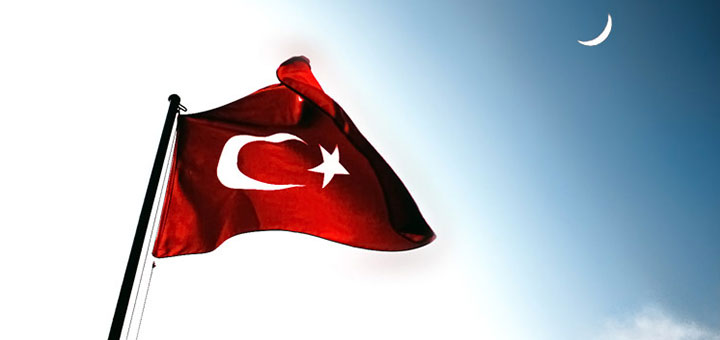 